ПРОТОКОЛ № _____Доп. Вр.                    в пользу                                           Серия 11-метровых                    в пользу                                            Подпись судьи : _____________________ /_________________________ /ПредупрежденияУдаленияПредставитель принимающей команды: ______________________ / _____________________ Представитель команды гостей: _____________________ / _________________________ Замечания по проведению игры ______________________________________________________________________________________________________________________________________________________________________________________________________________________________________________________________________________________________________________________________________________________________________________________________________________________________________________________________________________________________________________________________Травматические случаи (минута, команда, фамилия, имя, номер, характер повреждения, причины, предварительный диагноз, оказанная помощь): _________________________________________________________________________________________________________________________________________________________________________________________________________________________________________________________________________________________________________________________________________________________________________________________________________________________________________Подпись судьи:   _____________________ / _________________________Представитель команды: ______    __________________  подпись: ___________________    (Фамилия, И.О.)Представитель команды: _________    _____________ __ подпись: ______________________                                                             (Фамилия, И.О.)Лист травматических случаевТравматические случаи (минута, команда, фамилия, имя, номер, характер повреждения, причины, предварительный диагноз, оказанная помощь)_______________________________________________________________________________________________________________________________________________________________________________________________________________________________________________________________________________________________________________________________________________________________________________________________________________________________________________________________________________________________________________________________________________________________________________________________________________________________________________________________________________________________________________________________________________________________________________________________________________________________________________________________________________________________________________________________________________________________________________________________________________________________________________________________________________________________________________________________________________________________________________________________________________________________________________________________________________________________________________________________________________________________________________________________________________________________________________________________________________________________________________Подпись судьи : _________________________ /________________________/ 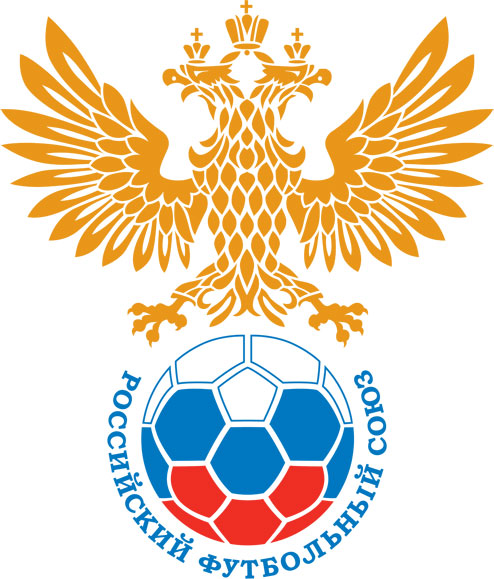 РОССИЙСКИЙ ФУТБОЛЬНЫЙ СОЮЗМАОО СФФ «Центр»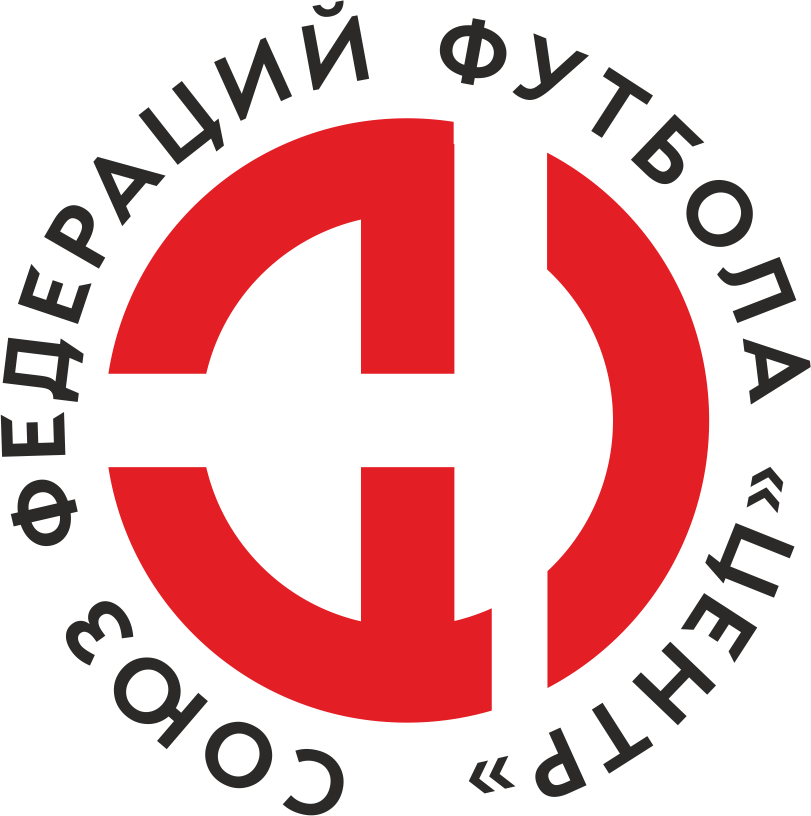    Первенство России по футболу среди команд III дивизиона, зона «Центр» _____ финала Кубка России по футболу среди команд III дивизиона, зона «Центр»Дата:20 октября 2021Металлург-Оскол (Старый Оскол)Металлург-Оскол (Старый Оскол)Металлург-Оскол (Старый Оскол)Металлург-Оскол (Старый Оскол)Локомотив (Лиски)Локомотив (Лиски)команда хозяевкоманда хозяевкоманда хозяевкоманда хозяевкоманда гостейкоманда гостейНачало:15:00Освещение:ЕстественноеЕстественноеКоличество зрителей:150Результат:3:0в пользуМеталлург-Оскол (Старый Оскол)1 тайм:1:0в пользув пользу Металлург-Оскол (Старый Оскол)Судья:Головко Богдан  (Волгоград)кат.не указано1 помощник:Панченко Ефим  Волгоградкат.не указано2 помощник:Нефедов Андрей  Курсккат.не указаноРезервный судья:Резервный судья:Полупанов михаил кат.не указаноИнспектор:Присяжнюк Максим Александрович  БрянскПрисяжнюк Максим Александрович  БрянскПрисяжнюк Максим Александрович  БрянскПрисяжнюк Максим Александрович  БрянскДелегат:НетНетНетНетСчетИмя, фамилияКомандаМинута, на которой забит мячМинута, на которой забит мячМинута, на которой забит мячСчетИмя, фамилияКомандаС игрыС 11 метровАвтогол1:0Павел КолчевМеталлург-Оскол (Старый Оскол)332:0Сергей КудринМеталлург-Оскол (Старый Оскол)503:0Александр АршиновМеталлург-Оскол (Старый Оскол)64Мин                 Имя, фамилия                          КомандаОснованиеРОССИЙСКИЙ ФУТБОЛЬНЫЙ СОЮЗМАОО СФФ «Центр»РОССИЙСКИЙ ФУТБОЛЬНЫЙ СОЮЗМАОО СФФ «Центр»РОССИЙСКИЙ ФУТБОЛЬНЫЙ СОЮЗМАОО СФФ «Центр»РОССИЙСКИЙ ФУТБОЛЬНЫЙ СОЮЗМАОО СФФ «Центр»РОССИЙСКИЙ ФУТБОЛЬНЫЙ СОЮЗМАОО СФФ «Центр»РОССИЙСКИЙ ФУТБОЛЬНЫЙ СОЮЗМАОО СФФ «Центр»Приложение к протоколу №Приложение к протоколу №Приложение к протоколу №Приложение к протоколу №Дата:20 октября 202120 октября 202120 октября 202120 октября 202120 октября 2021Команда:Команда:Металлург-Оскол (Старый Оскол)Металлург-Оскол (Старый Оскол)Металлург-Оскол (Старый Оскол)Металлург-Оскол (Старый Оскол)Металлург-Оскол (Старый Оскол)Металлург-Оскол (Старый Оскол)Игроки основного составаИгроки основного составаЦвет футболок: Белые       Цвет гетр: БелыеЦвет футболок: Белые       Цвет гетр: БелыеЦвет футболок: Белые       Цвет гетр: БелыеЦвет футболок: Белые       Цвет гетр: БелыеНЛ – нелюбительНЛОВ – нелюбитель,ограничение возраста НЛ – нелюбительНЛОВ – нелюбитель,ограничение возраста Номер игрокаЗаполняется печатными буквамиЗаполняется печатными буквамиЗаполняется печатными буквамиНЛ – нелюбительНЛОВ – нелюбитель,ограничение возраста НЛ – нелюбительНЛОВ – нелюбитель,ограничение возраста Номер игрокаИмя, фамилияИмя, фамилияИмя, фамилия86Александр Соколов Александр Соколов Александр Соколов 31Сергей Васильев Сергей Васильев Сергей Васильев 33Юрий Андрейченко Юрий Андрейченко Юрий Андрейченко 21Александр Фролов Александр Фролов Александр Фролов 18Александр Аршинов Александр Аршинов Александр Аршинов 23Иван Христов Иван Христов Иван Христов 3Сергей Тонких Сергей Тонких Сергей Тонких 14Александр Черкасских (к)Александр Черкасских (к)Александр Черкасских (к)9Сергей Баркалов Сергей Баркалов Сергей Баркалов 26Сергей Кудрин Сергей Кудрин Сергей Кудрин 11Павел Колчев Павел Колчев Павел Колчев Запасные игроки Запасные игроки Запасные игроки Запасные игроки Запасные игроки Запасные игроки 1Денис ДрожжинДенис ДрожжинДенис Дрожжин2Артем КопусАртем КопусАртем Копус12Артем ФедоровАртем ФедоровАртем Федоров15Петр МоскалюкПетр МоскалюкПетр Москалюк36Антон СушковАнтон СушковАнтон Сушков22Егор РучкинЕгор РучкинЕгор Ручкин57Максим Николаев Максим Николаев Максим Николаев 25Максим АнпиловМаксим АнпиловМаксим АнпиловТренерский состав и персонал Тренерский состав и персонал Фамилия, имя, отчествоФамилия, имя, отчествоДолжностьДолжностьТренерский состав и персонал Тренерский состав и персонал 1Владимир Алексеевич КопаевНачальник командыНачальник командыТренерский состав и персонал Тренерский состав и персонал 2Александр Михайлович СитоликВрачВрач34567ЗаменаЗаменаВместоВместоВместоВышелВышелВышелВышелМинМинСудья: _________________________Судья: _________________________Судья: _________________________11Сергей ВасильевСергей ВасильевСергей ВасильевАнтон СушковАнтон СушковАнтон СушковАнтон Сушков686822Александр ФроловАлександр ФроловАлександр ФроловПетр МоскалюкПетр МоскалюкПетр МоскалюкПетр Москалюк7070Подпись Судьи: _________________Подпись Судьи: _________________Подпись Судьи: _________________33Павел КолчевПавел КолчевПавел КолчевМаксим Николаев Максим Николаев Максим Николаев Максим Николаев 7272Подпись Судьи: _________________Подпись Судьи: _________________Подпись Судьи: _________________44Александр ЧеркасскихАлександр ЧеркасскихАлександр ЧеркасскихЕгор РучкинЕгор РучкинЕгор РучкинЕгор Ручкин787855Сергей ТонкихСергей ТонкихСергей ТонкихАртем ФедоровАртем ФедоровАртем ФедоровАртем Федоров81816677        РОССИЙСКИЙ ФУТБОЛЬНЫЙ СОЮЗМАОО СФФ «Центр»        РОССИЙСКИЙ ФУТБОЛЬНЫЙ СОЮЗМАОО СФФ «Центр»        РОССИЙСКИЙ ФУТБОЛЬНЫЙ СОЮЗМАОО СФФ «Центр»        РОССИЙСКИЙ ФУТБОЛЬНЫЙ СОЮЗМАОО СФФ «Центр»        РОССИЙСКИЙ ФУТБОЛЬНЫЙ СОЮЗМАОО СФФ «Центр»        РОССИЙСКИЙ ФУТБОЛЬНЫЙ СОЮЗМАОО СФФ «Центр»        РОССИЙСКИЙ ФУТБОЛЬНЫЙ СОЮЗМАОО СФФ «Центр»        РОССИЙСКИЙ ФУТБОЛЬНЫЙ СОЮЗМАОО СФФ «Центр»        РОССИЙСКИЙ ФУТБОЛЬНЫЙ СОЮЗМАОО СФФ «Центр»Приложение к протоколу №Приложение к протоколу №Приложение к протоколу №Приложение к протоколу №Приложение к протоколу №Приложение к протоколу №Дата:Дата:20 октября 202120 октября 202120 октября 202120 октября 202120 октября 202120 октября 2021Команда:Команда:Команда:Локомотив (Лиски)Локомотив (Лиски)Локомотив (Лиски)Локомотив (Лиски)Локомотив (Лиски)Локомотив (Лиски)Локомотив (Лиски)Локомотив (Лиски)Локомотив (Лиски)Игроки основного составаИгроки основного составаЦвет футболок: Красные   Цвет гетр:  КрасныеЦвет футболок: Красные   Цвет гетр:  КрасныеЦвет футболок: Красные   Цвет гетр:  КрасныеЦвет футболок: Красные   Цвет гетр:  КрасныеНЛ – нелюбительНЛОВ – нелюбитель,ограничение возрастаНЛ – нелюбительНЛОВ – нелюбитель,ограничение возрастаНомер игрокаЗаполняется печатными буквамиЗаполняется печатными буквамиЗаполняется печатными буквамиНЛ – нелюбительНЛОВ – нелюбитель,ограничение возрастаНЛ – нелюбительНЛОВ – нелюбитель,ограничение возрастаНомер игрокаИмя, фамилияИмя, фамилияИмя, фамилия43Илья Одиноков Илья Одиноков Илья Одиноков 9Игорь Фатеев Игорь Фатеев Игорь Фатеев 8Денис Дмитриев (к)Денис Дмитриев (к)Денис Дмитриев (к)17Артём Стручков Артём Стручков Артём Стручков 2Сергей Хмелевской Сергей Хмелевской Сергей Хмелевской 18Глеб Южаков Глеб Южаков Глеб Южаков 13Ростислав Романенко Ростислав Романенко Ростислав Романенко 20Артем Лукша Артем Лукша Артем Лукша 19Александр Нартов Александр Нартов Александр Нартов 11Андрей Гарманов Андрей Гарманов Андрей Гарманов 10Дмитрий Котов Дмитрий Котов Дмитрий Котов Запасные игроки Запасные игроки Запасные игроки Запасные игроки Запасные игроки Запасные игроки 27Дмитрий СелезневДмитрий СелезневДмитрий Селезнев15Артем ЦиммерманАртем ЦиммерманАртем Циммерман4Кирилл ЛукьянчиковКирилл ЛукьянчиковКирилл Лукьянчиков14Сергей ГавриловСергей ГавриловСергей Гаврилов12Денис РжевскийДенис РжевскийДенис Ржевский6Захар ШуруповЗахар ШуруповЗахар Шурупов22Данил СвиридовДанил СвиридовДанил Свиридов5Владимир НагорныйВладимир НагорныйВладимир Нагорный21Кирилл ЗоткинКирилл ЗоткинКирилл Зоткин24Денис ФедосовДенис ФедосовДенис Федосов3Денис ФедосовДенис ФедосовДенис ФедосовТренерский состав и персонал Тренерский состав и персонал Фамилия, имя, отчествоФамилия, имя, отчествоДолжностьДолжностьТренерский состав и персонал Тренерский состав и персонал 1Артем Владимирович СтручковГлавный тренерГлавный тренерТренерский состав и персонал Тренерский состав и персонал 2Юрий Иванович РыбниковНачальник командыНачальник команды3Юрий Николаевич Насонов Администратор Администратор4567Замена Замена ВместоВместоВышелМинСудья : ______________________Судья : ______________________11Ростислав РоманенкоРостислав РоманенкоСергей Гаврилов5222Глеб ЮжаковГлеб ЮжаковДенис Ржевский60Подпись Судьи : ______________Подпись Судьи : ______________Подпись Судьи : ______________33Андрей ГармановАндрей ГармановДанил Свиридов65Подпись Судьи : ______________Подпись Судьи : ______________Подпись Судьи : ______________44Денис РжевскийДенис РжевскийАртем Циммерман6955Артем ЛукшаАртем ЛукшаЗахар Шурупов806677        РОССИЙСКИЙ ФУТБОЛЬНЫЙ СОЮЗМАОО СФФ «Центр»        РОССИЙСКИЙ ФУТБОЛЬНЫЙ СОЮЗМАОО СФФ «Центр»        РОССИЙСКИЙ ФУТБОЛЬНЫЙ СОЮЗМАОО СФФ «Центр»        РОССИЙСКИЙ ФУТБОЛЬНЫЙ СОЮЗМАОО СФФ «Центр»   Первенство России по футболу среди футбольных команд III дивизиона, зона «Центр» _____ финала Кубка России по футболу среди футбольных команд III дивизиона, зона «Центр»       Приложение к протоколу №Дата:20 октября 2021Металлург-Оскол (Старый Оскол)Локомотив (Лиски)команда хозяевкоманда гостей